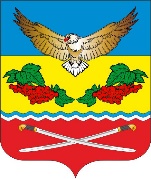 АДМИНИСТРАЦИЯКАЛИНИНСКОГО СЕЛЬСКОГО ПОСЕЛЕНИЯЦИМЛЯНСКОГО РАЙОНА  РОСТОВСКОЙ ОБЛАСТИРАСПОРЯЖЕНИЕ12.05.2021                                                    № 26/1                                   ст. КалининскаяО проведении профилактическойоперации «Подросток»В соответствии с Областным законом от 16.12.2009г №346-ЗС «О мерах по предупреждению причинения вреда здоровью детей, их физическому, интеллектуальному, психическому, духовному и нравственному развитию», Федеральным законом от 24.06.1999г. №120 «Об основах профилактики безнадзорности и правонарушений несовершеннолетних», в связи с проведением операции «Подросток» с 12.05.2021г. по 30.09.2021г.1. Утвердить план мероприятий по проведению профилактической операции  «Подросток», направленные на выявление семей и детей, оказавшихся в трудной жизненной ситуации. Приложение№1.2. Утвердить график проведения профилактических рейдов операции «Подросток» с 12.05.2021г. по 30.09.2021г. Приложение №2.3. Утвердить график рейдов проведения межведомственной профилактической операции «Подросток водоем». Приложение №3.4. Контроль за выполнением распоряжения оставляю за собой.Глава АдминистрацииКалининского сельского поселения                                     А.Г. СавушинскийПриложение №1 ПЛАНпроведения мероприятий операции «Подросток»Приложение № 2 График проведения профилактических рейдов операции «Подросток»Приложение № 3График проведения рейдов межведомственной профилактической операции «Подросток водоем»№п/пМероприятиеСроки проведенияИсполнители1Составить график проведения рейдов межведомственной операции «Подросток водоем»18 маяАдминистрация Калининского сельского поселения2Проводить работу по профилактике наркомании, алкоголизма, табакокурения среди подростковВесь периодФАПы, амбулатория, участковый инспектор поселения3Совместно с ЦДК поселения организовать досуговую работу для несовершеннолетних июнь – сентябрьМБОУ Калининская СОШ, МБОУ Антоновская ООШ, ЦДК4 Выявление неблагополучных семей, имеющих несовершеннолетних детей, нуждающихся в социальной, материальной и правовой помощиВесь периодАдминистрация Калининского сельского поселения 5Рейд по Калининскому сельскому поселению с целью выявления несовершеннолетних лиц после 22:00                                                                                                       Весь периодУчастковый инспектор,Администрация Калининского сельского поселения6Рейд по неблагополучным семьям, состоящих на учете в комиссии по делам несовершеннолетних и защите их правВесь периодУчастковый инспектор,Администрация Калининского сельского поселения7Организовать досуг несовершеннолетних по месту жительства, вовлечение в кружковую, спортивную деятельностьиюнь-сентябрьМБОУ Калининская СОШ, МБОУ Антоновская ООШ, ЦДК.№ п/пМесяцСрокиОтветственные1Июнь04.06.21г.11.06.21г.18.06.21г.25.06.21г. Участковый инспектор, МБОУ Калининская СОШ, Администрация Калининского сельского поселения2Июль09.07.21г.16.07.21г.23.07.21г.30.07.21г.Участковый инспектор, Администрация Калининского сельского поселения3Август06.08.21г.13.08.21г.20.08.21г.27.08.21г.Участковый инспектор Администрация Калининского сельского поселения4Сентябрь03.09.21г.10.09.21г.27.09.21г.24.09.21г.Участковый инспектор, Администрация Калининского сельского поселения№ п/пМесяцСрокиОтветственные1Июнь07.06.21г.11.06.21г.23.06.21г.30.06.21г. Участковый инспектор, МБОУ Калининская СОШ, Администрация Калининского сельского поселения2Июль05.07.21г.12.07.21г.19.07.21г.26.07.21г.Участковый инспектор, МБОУ Антоновская ООШ, Администрация Калининского сельского поселения3Август06.08.21г.11.08.21г.23.08.21г.31.08.21г.Участковый инспектор, МБОУ Калининская СОШ, Администрация Калининского сельского поселения4Сентябрь05.09.21г.17.09.21г.24.09.21г.30.09.21г.Участковый инспектор, Администрация Калининского сельского поселения